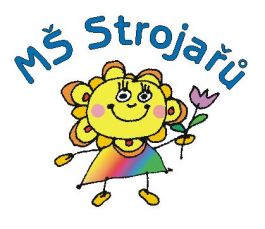 Výběrové řízení na pozici školního asistenta Mateřské školy, Chrudim 4, Strojařů 846Ředitelka Mateřské školy, Chrudim 4, Strojařů 846
vyhlašuje výběrové řízení na pozici:Školní asistent - úvazek 0,8Předpoklady pro vznik pracovního poměru-  	morální bezúhonnost-         kvalifikační předpoklady (požadavky dle zákona 563/2004 Sb.,
o pedagogických pracovnících - vzdělání odpovídá kvalifikaci asistenta pedagoga)-         pozitivní přístup k dětem ohroženým školním neúspěchem  a dětem se speciálními vzdělávacími potřebami, schopnost spolupráce v týmu, ochota učit se nové věci, komunikativnost Náplní školního asistenta je práce s dětmi ohroženými školním neúspěchem a jejich rodinami.  Výčet dokladů, které zájemce doloží:-  	životopis s údaji o dosavadních zaměstnáních a o odborných znalostech a dovednostech týkajících se  činností souvisejících s výkonem práce-     kopie dokladu o nejvyšším dosaženém vzdělání- 	kopie dokladu dokládající získání odborné kvalifikace (dle zákona 563/2004 Sb.,
o  pedagogických pracovnících)-     výpis z evidence Rejstříku trestů ne starší  3 měsíců-     lékařské potvrzení o zdravotní způsobilostiPředpokládaný termín nástupu:    1.10. 2020  Lhůta  pro podání přihlášky:        do 22. 6. 2020      vybraní zájemci budou pozváni k osobnímu pohovoru do 30. 6. 2020Svůj zájem a životopis zašlete, prosím, na e-mail: info@msstrojaru.cz nebo doručte osobně do Mateřské školy, Chrudim 4, Strojařů 846